Verhaltenskodex für Gruppenleiter und –leiterinnen und Verantwortliche für den Kinder- und Jugendbereich der St. XYZ Schützenbruderschaft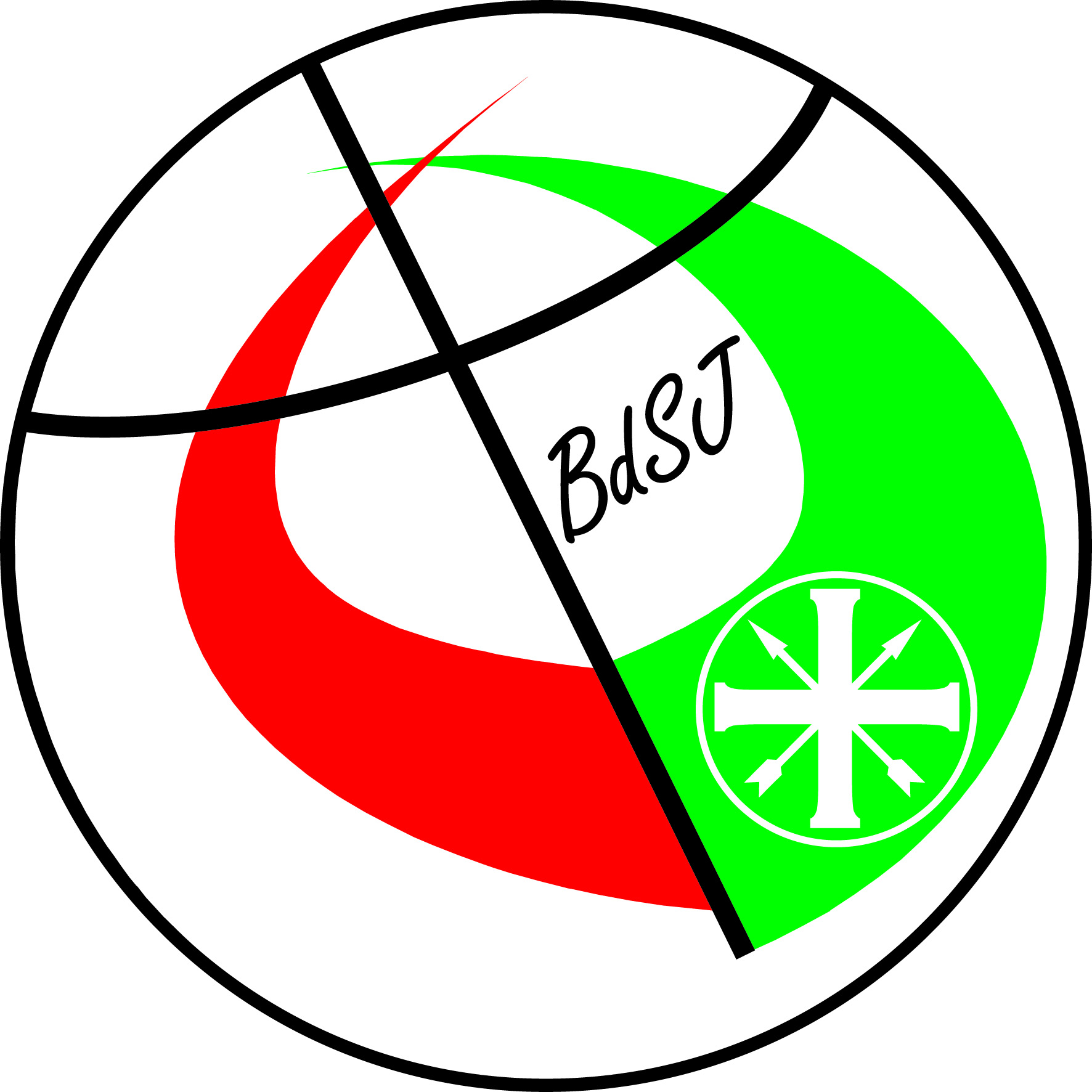 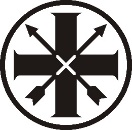 (Nachname)					(Vorname)			(Geburtsdatum)Der BdSJ will jungen Menschen Lebensräume bieten, in denen sie ihre Persönlichkeit, ihre Fähigkeiten und Begabungen entfalten können. Dies sollen geschützte Orte sein, in denen sie sich angenommen und sicher fühlen. Kinder und Jugendliche brauchen und finden Vorbilder, die sie als eigenständige Persönlichkeiten respektieren und unterstützen und denen sie vertrauen können. Die Verantwortung für den Schutz von Kindern und Jugendlichen liegt bei den ehrenamtlichen und haupt- und nebenberuflichen MitarbeiterInnen im kinder- und jugendnahen Bereich. Diese sind zu einem reflektierten Umgang mit ihren Schutzbefohlenen und zur zeitnahen und angemessenen Thematisierung von Grenzverletzungen verpflichtet, die durch ihre KollegInnen oder durch die ihnen anvertrauten Menschen begangen worden sind. Dies wird durch die Unterzeichnung dieses Verhaltenskodex bekräftigt. Ich bin mir meiner Verantwortung und Vorbildfunktion im BdSJ gegenüber jungen Menschen bewusst und verhalte mich entsprechend verantwortungsvoll. Ich verpflichte mich, alles in meiner Kraft stehende zu tun, dass niemand den mit anvertrauten Kindern und Jugendlichen seelische, körperliche oder sexualisierte Gewalt antut. Angemessener Umgang mit Nähe und DistanzIch gehe achtsam und verantwortungsbewusst mit der persönlichen und individuellen Auffassung von Nähe und Distanz um. Ich beachte dies sowohl auf der körperlichen und seelischen Ebene als auch im Umgang mit Medien, wie beispielsweise Handy und Internet. Grenzverletzungen, die ich wahrnehme, müssen thematisiert werden und dürfen nicht übergangen werden.Bei Einzelkontakt zwischen mir und Schutzbefohlenen muss dieser räumlich zugänglich, begründbar und nachvollziehbar sein.Sprache erzeugt RealitätenIch weiß, dass sich in unseren Sprachgebrauch schnell ausgrenzende oder sexualisierte Ausdrucksweisen einschleichen. Ich achte darauf, dass ich bewusst mit meiner Kommunikation umgehe und solche Ausdrucksweisen unterlasse und Verletzungen und Abwertungen anderer anspreche.Sicherer OrtIch sorge dafür, dass sich in unseren Reihen niemand für etwas schämen muss.Es ist immer der größtmögliche Schutz der Intimsphäre jedes einzelnen zu gewährlisten. Mir ist bewusst, dass es besonders sensible Räume gibt, in denen Kinder und Jugendliche eines besonderen Schutzes bedürfen. Dies sind beispielsweise:UmkleidenSanitärbereicheSchlafräume Ich trage Sorge dafür, dass bei meinen Veranstaltungen und Treffen alle einen sicheren Ort der Begegnung und Gemeinschaft finden.Sicherheit, Stärke uns SelbstbewusstseinIch trage dazu bei, dass sich Kinder, Jugendliche und schutzbefohlene Erwachsene in unserer Gemeinschaft stark, sicher und wohl fühlen, indem ich auf ihre individuellen Fähigkeiten eingehe und ihr Selbstbewusstsein stärke.Ich respektiere jeden Menschen mit seinen Stärken und Schwächen und lache niemanden aus.Verantwortung auf allen Ebenen Meine Position innerhalb der Gruppierung nutze ich nicht aus. Ich mache keine Geschenke und nehme keine Geschenke an, aus denen irgendwelche Abhängigkeiten entstehen können. Ich hinterfrage unsere Bräuche, Traditionen und Rituale im Hinblick auf mögliche Grenzverletzungen für Einzelne. Schutz vor Grenzverletzung und GewaltIm Rahmen meiner Aufsichtspflicht achte ich auf die Vermeidung von Gefahrenquellen.Ich achte darauf, dass ich mich aktiv gegen alle Formen von Gewalt einsetze und offen Stellung gegen Grenzverletzungen beziehe. Umgang mit Medien und sozialen NetzwerkenIch halte mich im Umgang mit Medien (elektronische- und Printmedien)  an das geltende Gesetz, insbesondere in folgenden Bereichen:PornographiePersönlichkeitsrechtAltersbeschränkungSoziale NetzwerkeIch weiß, dass Diskriminierung, gewalttätiges und sexistisches Verhalten, Grenzverletzungen und Mobbing auch in sozialen Netzwerken stattfinden können. Werde ich Zeuge derartiger Vorkommnisse, beziehe ich eindeutig Stellung dagegen und versuche diese nach Möglichkeit zu unterbinden. QualifizierungIch wurde in Fragen des Kinder- und Jugendschutzes unter Berücksichtigung der Vorgaben der Ordnung zur Prävention von sexuellem Missbrauch an Minderjährigen meines (Erz-) Bistums geschult und weitergebildet.Ich kenne die Verfahrenswerge und die entsprechenden (Erst-) Ansprechpartner für mein (Erz-)Bistum, meinen Verband oder Träger. Ich weiß, wo ich mich beraten lassen kann oder bei Bedarf Hilfe zur Erklärung und Unterstützung bekomme und werde sie in Anspruch nehmen. KonsequenzenMir ist bewusst, dass jede Form von Gewalt, Nötigung, Drohung oder Freiheitsentzug untersagt ist. Dies gilt auch für alle Formen von erzieherischen Maßnahmen. Sogenannte Mutproben sind zu untersagen, auch wenn die ausdrückliche Zustimmung der Schutzperson vorliegt. (Ort, Datum)										(Unterschrift)